SchoolPrincipal SignatureCSO Approval____ In the event of inclement weather, our school will implement e-learning protocols. Virtual Learning Days Instructional Plan attached.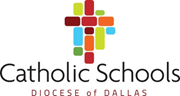 2024-2025Calendar KeyAugustAugust 1	New Teacher OrientationAugust ?	Teachers 1st DayAugust 5	Health SymposiumAugust 7 	Administrators MeetingAugust ?	1st Day of InstructionAugust 30	Diocesan Professional DevelopmentSeptemberSeptember 2	Labor Day HolidaySeptember 9-1	Virtus Lesson 2OctoberOctober	 14-18	ITBS TestingNovemberNovember 17-23	Discover Catholic Schools WeekNovember 28	Thanksgiving DecemberDecember ?	Christmas HolidayJanuaryJanuary	 ?	Christmas HolidayJanuary 17	Diocesan Professional DevelopmentJanuary 20	Martin Luther King DayJan 26-Feb 1	Catholic Schools WeekFebruaryFebruary 17	Presidents’ DayMarchMarch 10-14	Spring BreakAprilApril 20		Easter 		MayMay 26		Memorial DayMay		GraduationMay		Last Day of InstructionJuneJune		GraduationJune		Last Day of InstructionTotal Number Instructional Days  Total Number In-service DaysSchool Day BeginsSchool Day EndsEarly Dismissal Day EndsJULY 2024 JULY 2024 JULY 2024 JULY 2024 JULY 2024 JULY 2024 JULY 2024 SMTWTFS12345678910111213141516171819202122232425262728293031AUGUST  2024AUGUST  2024AUGUST  2024AUGUST  2024AUGUST  2024AUGUST  2024AUGUST  2024SMTWTFS12345678910111213141516171819202122232425262728283031SEPTEMBER 2024SEPTEMBER 2024SEPTEMBER 2024SEPTEMBER 2024SEPTEMBER 2024SEPTEMBER 2024SEPTEMBER 2024SMTWTFS123456789 101112131415161718192021222324252627282930OCTOBER 2024OCTOBER 2024OCTOBER 2024OCTOBER 2024OCTOBER 2024OCTOBER 2024OCTOBER 2024SMTWTFS12345678910111213141516171819202122232425262728203031NOVEMBER 2024NOVEMBER 2024NOVEMBER 2024NOVEMBER 2024NOVEMBER 2024NOVEMBER 2024NOVEMBER 2024SMTWTFS123456789101112131415161718192021222324252627282930DECEMBER 2024DECEMBER 2024DECEMBER 2024DECEMBER 2024DECEMBER 2024DECEMBER 2024DECEMBER 2024SMTWTFS12345678910111213141516171819202122232425262728293031JANUARY 2025JANUARY 2025JANUARY 2025JANUARY 2025JANUARY 2025JANUARY 2025JANUARY 2025SMTWTFS12345678910111213141516171819202122232425262728293031FEBRUARY 2025FEBRUARY 2025FEBRUARY 2025FEBRUARY 2025FEBRUARY 2025FEBRUARY 2025FEBRUARY 2025SMTWTFS12345678910111213141516171819202122232425262728MARCH 2025MARCH 2025MARCH 2025MARCH 2025MARCH 2025MARCH 2025MARCH 2025SMTWTFS12345678910111213141516171819202122232425262728293031APRIL 2025APRIL 2025APRIL 2025APRIL 2025APRIL 2025APRIL 2025APRIL 2025SMTWTFS123456789101112131415161718192021222324252627282930MAY 2025MAY 2025MAY 2025MAY 2025MAY 2025MAY 2025MAY 2025SMTWTFS12345678910111213141516171819202122232425262728293031JUNE 2025JUNE 2025JUNE 2025JUNE 2025JUNE 2025JUNE 2025JUNE 2025SMTWTFS123456789101112131415161718192021222324252627282930Faculty In-Service DayStart of QuarterFirst Day of InstructionEarly Dismissal.In-service AfternoonOther (Define)Holiday/No ClassInclement Weather DayLast Day of Instruction